Критерии оценивания по дисциплине «физическая культура»:Список литературы и средства обучения1.Учебник: Физическая культура 10-11 классы.  В.И.Лях, А.А. Зданевич. М.: П., 2011г.2. Методические рекомендации:Лях, В. И. Комплексная программа физического воспитания учащихся 1-11 классов / В. И. Лях, А. А. Зданевич. - М.: Просвещение, 2010. - 127 с.Физическая культура. Рабочие программы. Предметная линия учебников В.И.Ляха. 10-11 классы: пособие для учителей общеобразовательных организаций. - М.: Просвещение,2015.Физическая культура 1-11 классы (развернутое тематическое планирование по комплексной программе В.И.Ляха, Л.Б.Кофмана, Г.Б.Мейксона). М.И.Васильева, И.А. Гордияш и др.- Волгоград: «Учитель», 2010г.Календарно - тематическое планированиеБазовые понятия физической культуры(14 часов)Все материалы скидывать по любому удобному для вас ресурсу.В виде фото, текстового документа, скана…Для всех крайняя отчетность суббота каждой недели!!!!Преподаватель Шпильков Алексей Алексеевич.Контактный телефон – 8(909)-654-67-99Эл.почта – kamilo1988@mail.ru+Whats app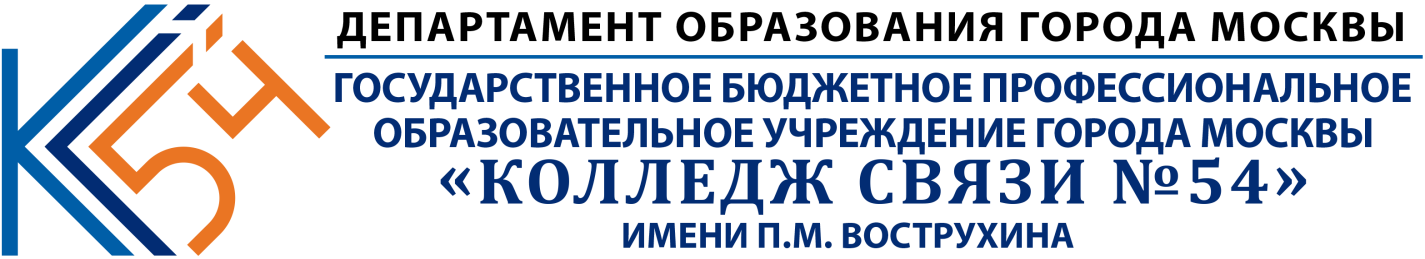 115172, Москва, ул. Б.Каменщики, д. 7; тел., факс: (495) 134-12-34; e-mail: spo-54@edu.mos.ru
ОЦЕНКА УСТНОГО ОТВЕТАОЦЕНКА УСТНОГО ОТВЕТАОЦЕНКА ПИСЬМЕННЫХ РАБОТОЦЕНКА ПИСЬМЕННЫХ РАБОТОтметка «5»:Отметка «5»:- ответ полный и правильный на основании изученной- ответ полный и правильный на основании изученной- ответ полный и правильный,- ответ полный и правильный,теории;теории;возможна несущественная ошибка.возможна несущественная ошибка.-материал изложен в определенной логической-материал изложен в определенной логическойОтметка «4»:последовательности;последовательности;- ответ неполный или допущено не- ответ неполный или допущено не-ответ самостоятельный.-ответ самостоятельный.более двух несущественных ошибок.более двух несущественных ошибок.Отметка «4»:Отметка «3»:-ответ полный и правильный на основании изученной-ответ полный и правильный на основании изученной- работа выполнена не менее чем- работа выполнена не менее чемтеории;теории;наполовину, допущена однанаполовину, допущена одна- материал изложен в определенной логической- материал изложен в определенной логическойсущественная ошибка и при этом две-существенная ошибка и при этом две-последовательности, при этом допущены 2-3последовательности, при этом допущены 2-3три несущественные.три несущественные.несущественные ошибки, исправленные по требованиюнесущественные ошибки, исправленные по требованиюОтметка «2»:учителя.учителя.- работа выполнена меньше чем- работа выполнена меньше чемОтметка «3»:наполовину или содержит нескольконаполовину или содержит несколько-ответ полный, но при этом допущена существенная-ответ полный, но при этом допущена существеннаясущественных ошибок.существенных ошибок.ошибка или ответ неполный, несвязный, по наводящимошибка или ответ неполный, несвязный, по наводящим- работа не выполнена.- работа не выполнена.вопросам учителя.вопросам учителя.При оценке выполнения письменнойПри оценке выполнения письменнойОтметка «2»:контрольной работы необходимоконтрольной работы необходимо- при ответе обнаружено непонимание учеником- при ответе обнаружено непонимание ученикомучитывать требования единогоучитывать требования единогоосновного содержания учебного материала илиосновного содержания учебного материала илиорфографического режима.орфографического режима.допущены существенные ошибки, которые ученик недопущены существенные ошибки, которые ученик неможет исправить при наводящих вопросах учителяможет исправить при наводящих вопросах учителяОтметка «1»:-отказ от ответа-отказ от ответа№Тема урокаЭлементы содержанияТип урокаВид деятельности уч.-ся,Дата проведенияДата проведенияурокаформы контроляпланфактОбщетеоретические и исторические сведения о физической культуре и спорте (10 часов)Общетеоретические и исторические сведения о физической культуре и спорте (10 часов)Общетеоретические и исторические сведения о физической культуре и спорте (10 часов)Общетеоретические и исторические сведения о физической культуре и спорте (10 часов)1.ПравовыеКонституция РФ, в которойВводныйРаскрыть цели иосновыустановлены права граждан на занятияназначение статейфизическойфизической культурой и спортом.Конституции, ФЗ «О12культуры иФедеральный Закон «О физическойфизической культуре испортакультуре и спорте в РФ» (принят вспорте в РФ», Закона РФ2007г.). Закон РФ «Об образовании»«Об образовании»(принят в 1992г.).2.Становление иВозрождение Олимпийских игр. РольИзучение новогоразвитиеПьера де Кубертена в становлении иматериалаОлимпийскихразвитии Олимпийских игр.Доклад о Пьере де6игрсовременности.КубертенеЦель и задачи Олимпийского движения3.ОлимпийскиеОлимпийское движение. ОлимпийскиеКомбинированный.Изобразить символыидеалы иигры. Олимпийская символика.Урок-презентацияОлимпийских игр. УметьсимволикаМеждународный олимпийский комитет.давать разъяснения и8Первые успехи российских спортсменовраскрывать основныев современных Олимпийских играхпонятия4.ОлимпийскиеЛетние и зимние Олимпийские игры.Комбинированный.Доклад «Сочи -2014»игрыОлимпийские игры в Сочи в 2014 году.Урок-презентация13современностиСовременное олимпийское ифизкультурно-массовое движение5.Летние иЛетние и зимние виды спорта.Комбинированный.Тестовые заданиязимние видыПоказательные виды спорта.Урок-викторина1спортаОфициально признанные олимпийскиевиды спорта6.Понятие оФизическая культура – важная частьИзучение новогоОсновные понятия.физическойкультуры общества. ФизическаяматериалаХарактеристика основныхкультурекультура личности, ее основныекомпонентов физическойличностисоставляющие. Условия и факторы, откультуры личности. Анализ7которых зависит уровень развитияусловий и факторов,физической культуры личностиопределяющих физическуюкультуру личности7.ФизическаяИсторические сведения о пользеКомбинированныйПрезентация «спорт в Древнем Риме»культуразанятий физической культурой и2профилактикеспортом на примере Древней Греции изаболеваний иДревнего Рима. Состояние здоровья иукрепленииуровень физического состоянияздоровьямолодежи и взрослых в современныхусловиях.8.ФизическиеФизическая подготовка как системаКомбинированныйРабота с таблицей.качестварегулярных занятий по развитиюСоставить Кроссвордчеловекафизических качеств. Основные правила4развития физических качеств человекаСтруктура занятий по развитиюфизических качеств. Особенностипланирования занятий по развитиюфизических качеств.9.ОсновныеПонятие «физическое упражнение».КомбинированныйСоставление комплексовформы и видыКлассификация физическихфизических упражнений сфизическихупражнений. Физическая нагрузкаразной нагрузкой.16упражненийчеловека. Основные режимы нагрузкиОформление дневникасамонаблюдения10.ПонятиеОсновные типы телосложения. СистемыСоставление комплексовтелосложениязанятий физическими упражнениями,физических упражнений на14направленные на изменениеизменение телосложения ителосложения и улучшение осанки.коррекцию осанки11.СовременныеРитмическая гимнастика. Шейпинг.Сообщение. Сравнениеспортивно-Степаэробика. Велоаэробика.современных спортивно-10оздоровительнАквааэробика. Бодибилдинг.оздоровительных систем.ые системыТренажеры и тренажерные устройства.12.АдаптивнаяПроблема инвалидности и ееКомбинированныйСообщение. Составлениефизическаясоциальное значение. Роль занятийкомплекса физическихкультурафизическими упражнениями и спортомупражнений для себядля лиц с ОВЗ. Классификация и11характеристика видов спорта дляинвалидов. История Паралимпийскихигр.Физическое совершенствование (физкультурно-оздоровительная деятельность) (10 часов)Физическое совершенствование (физкультурно-оздоровительная деятельность) (10 часов)Физическое совершенствование (физкультурно-оздоровительная деятельность) (10 часов)Физическое совершенствование (физкультурно-оздоровительная деятельность) (10 часов)Физическое совершенствование (физкультурно-оздоровительная деятельность) (10 часов)13.ОсновыДвигательная активность человека.КомбинированныйОписание схем режима дняорганизацииВозрастные нормы двигательнойстудента. Дневникдвигательногоактивности школьников. Режим дня исамонаблюдения.режимарежим питания514.Развитие силыСила. Упражнения на развитие силыКомбинированныйСоставлениеиВыносливость. Упражнения на развитиеиндивидуального3выносливостивыносливостикомплекса упражнений наразвитие силы ивыносливости. Дневниксамонаблюдения.15.РазвитиеКоординация движения и ловкость.Изучение новогоСоставлениекоординацииУпражнения на развитие координацииматериалаиндивидуальногодвиженийкомплекса упражнений на8развитие координациидвижений. Дневниксамонаблюдения.16.ВредныеВредные привычки, их опасность дляИзучение новогоПрактикум по гимнастикепривычки и ихздоровья человека иматериаладля глаз. Составлениепрофилактикапрофилактика.Гимнастика для глаз.индивидуальногоДыхательная гимнастика.комплекса упражнений надыхание. Дневник9самонаблюдения.17.ЗакаливаниеСистема закаливания. Закаливание сКомбинированныйСоставление схемыорганизмапомощью воздушных ванн. Закаливание«Закаливание организмачеловекас помощью солнечных ванн.человека». Дневник15Закаливание с помощью водныхсамонаблюдения.процедур Правила закаливания18.Резервныйурок